С целью с содействия развитию наставничества в отношении молодых педагогов в образовательных организациях Брянской области, изучения и трансляции лучших практик наставничества, а также развития системы поощрения лучших наставников молодых педагогов системы образования  Брянской области президиум областной организации Профессионального союза работников народного образования и науки Российской Федерации ПОСТАНОВЛЯЕТ:Провести областной конкурс «Лучший наставник молодого педагога Брянской области», посвященный Году педагога и наставника.Утвердить Положение о проведении областного конкурса «Лучший наставник молодого педагога»  (Приложение № 1).Поручить Лебедевой М.И., главному бухгалтеру областной организации, составить смету расходов, связанных с организацией и проведением данного мероприятия, произвести своевременное финансирование.Контроль за выполнением постановления возложить на Шапотько Г.В., заместителя председателя областной организации Профсоюза.Председатель областнойорганизации		            		          А.И. ГолубеваПриложение №1ПОЛОЖЕНИЕо конкурсе «Лучший наставник молодого педагога Брянской области»Общее положение1.1. Настоящее Положение определяет порядок и регламент проведения конкурса «Лучший наставник молодого педагога Брянской области – 2023» (далее – Конкурс).1.2. Организаторами Конкурса являются Брянская областная организация Профессионального союза работников народного образования и науки Российской Федерации (далее – областная организация Профсоюза), клуб «Наставник» при Брянской областной организации Общероссийского Профсоюза образования, при поддержке департамента образования и науки Брянской области, Брянского института повышения квалификации работников образования.2. Цель и задачи Конкурса2.1. Цель Конкурса – способствовать развитию наставничества в отношении молодых педагогов в образовательных организациях Брянской области.2.2. Задачи Конкурса:- изучить лучшие практики наставничества в отношении молодых педагогов Брянской области;- обеспечить трансляцию передового опыта наставничества в отношении молодых педагогов в системе образования Брянской области;- развить систему поощрения лучших наставников молодых педагогов системы образования Брянской области;- повысить статус наставника.Участники Конкурса3.1. Участниками Конкурса являются педагогические работники образовательных организаций Брянской области - наставники молодых педагогов.3.2. Победители и лауреаты имеют право повторно участвовать в конкурсе не ранее чем через два года. 4. Жюри Конкурса4.1. Для оценки участников Конкурса Организатор формирует жюри.4.2. Члены жюри изучают и оценивают поступившие материалы, определяют участников финального этапа, победителя и лауреатов Конкурса.4.3. Решения жюри оформляются протоколом.5. Организация и проведение Конкурса5.1. Конкурс проводится в два этапа: отборочный (заочный) и финал (очный): Старт Конкурса – 15 сентября 2023 года; Приём заявок и материалов конкурсантов, организационно-методическое сопровождение Конкурса – с 1 октября до 15 ноября 2023 года; Проверка работ, определение участников финального этапа Конкурса – до 1 декабря 2023 года;Проведение финала Конкурса (очного этапа) – до 15 декабря 2023 года. 5.2. Описание этапов, технические требования к материалам и критерии оценивания представлены в приложении № 2.5.3. Материалы участников направляются в электронном виде на  адрес profobr@list.ru с пометкой «Конкурс Лучший наставник»:постановление президиума территориальной организации Профсоюза о направлении участника на Конкурс;анкета участника Конкурса (приложение № 3);согласие участника Конкурса на обработку персональных данных (приложение № 4);копия приказа о назначении конкурсанта наставником, заверенная руководителем образовательной организации и печатью;копия положения о наставничестве в образовательной организации, заверенная руководителем образовательной организации и печатью;материалы отборочного тура (конкурсные испытания №№ 1,2,3).6. Определение и награждение победителей6.1. В ходе отборочного этапа проводится экспертиза конкурсных материалов, раскрывающих эффективные практики и опыт наставничества, и выбираются финалисты, которые примут участие в очном этапе. Информация о финалистах размещается на сайте Брянской областной организации Общероссийского Профсоюза образования и в социальных сетях.6.2. Очный этап представляет собой выполнение конкурсантами испытаний № 4 и № 5.6.3. Финалист Конкурса, набравший наибольшее количество баллов по результатам всех испытаний, объявляется победителем Конкурса в номинации. 6.4. По итогам работы жюри определяются лауреаты Конкурса.6.5. Место и время награждения определяются Организатором.6.6.Все участники Конкурса награждаются дипломами участника.  Победитель и лауреаты – дипломами и памятными сувенирами. 7. Финансирование7.1. Финансирование проведения Конкурса, в том числе питание и проживание осуществляет Брянская областная организация Общероссийского Профсоюза образования.7.2. Расходы по командированию участников на все мероприятия Конкурса за счёт средств территориальных организаций.Заключительные положения8.1. Права на результаты интеллектуальной деятельности участников, созданные в период выполнения этапов Конкурса, принадлежат участникам. При этом организаторы вправе в информационных и/или рекламных целях использовать результаты интеллектуальной деятельности участников.8.2. Обработка персональных данных участников, их законных представителей, а именно сбор персональных данных, их систематизация, накопление, хранение, уточнение (обновление, изменение), использование, блокирование и другое производится в соответствии с требованиями Федерального закона «О персональных данных» от 27 июля 2006 г.              № 152-ФЗ.Приложение № 2Описание этапов конкурса наставников «Лучший наставник молодого педагога Брянской области»ОТБОРОЧНЫЙ ЭТАП:Конкурсное испытание № 1.Приложение № 3Анкета участника КонкурсаКритерии оценки: Логичность и последовательность представленных материалов.Практическая значимость результатов представленной практики.Возможность тиражирования представленной практики.Конкурсное испытание № 2. Подготовка и запись видеоролика, состоящего из 2 частей:Монолог на тему «Что наставничество дало мне для профессионального развития?»Видеоинтервью наставника с:- с молодым педагогом, раскрывающее тематическое направление «Что наставничество дало Вам как молодому педагогу?»;- с представителями административной команды, раскрывающее тематическое направление «Чем наставник помогает образовательной организации?».Конкурсанту (наставнику) перед записью интервью необходимо подготовить вопросы, раскрывающие указанные тематические направления.Продолжительность ролика – до 5 минут. Материалы длительностью более 5 минут к рассмотрению не принимаются.Критерии оценки:Формулировки вопросов позволяют раскрыть заданную тему, интервью соответствует заявленным тематическим направлениям.Возможность оценить профессиональное взаимодействие наставника и молодого педагога.Системность представленных практик наставничества.Конкурсное испытание № 3.Дорожная карта работы с молодым педагогомДорожная карта разрабатывается для молодого педагога Вашей образовательной организации с учетом имеющихся условий и ресурсов. Название файла: Фамилия ИО, название образовательной организации участника конкурса.Дорожная карта включает в себя: Цель, задачи.Набор мероприятий, обеспечивающих решение задач.Набор целевых индикаторов дорожной карты (количественные или качественные показатели, характеризующие реализацию мероприятия).Описание требуемых ресурсов и рисков при реализации дорожной карты.Ключевые точки при реализации дорожной карты.План коммуникации (наставник – молодой педагог – администрация образовательной организации – другие вовлеченные участники).Критерии оценки: Поставленные задачи отвечают требованиям: конкретны, измеримы, достижимы, ограничены во времени, значимы, актуальны.Для решения каждой задачи предложены мероприятия, реализация которых будет способствовать развитию наставничества в образовательной организации.Ключевые индикаторы позволяют оценить реализацию мероприятий.Соответствие плана коммуникации поставленным задачам (необходимость и достаточность).ФИНАЛЬНЫЙ ЭТАП:Конкурсное испытание № 4.Мастер-класс наставника по актуальной теме для молодых педагогов (до 20 минут).Конкурсант демонстрирует свое мастерство, подходы, используемые в работе с молодыми специалистами.Критерии оценки:Глубина и оригинальность содержания.Методическая ценность. Целостность и логичность, наличие результата для участников мастер-класса.Уровень организации взаимодействия участников мастер-класса и культура коммуникации.Конкурсное испытание № 6. Круглый стол на актуальные темы наставничества.Разбор (защита) ситуаций из практики реализации наставничества.Критерии оценки:1. Качество исследования проблемы. 2. Качество предложенных решений проблемы. 3. Качество анализа последствий и рисков внедрения решения, указанной ситуации.4. Качество презентации решения.Приложение № 4В Оргкомитет конкурса «Лучший наставник молодого педагога Брянской области»от________________________________________________________        (ФИО)____________________________________________        (место работы)____________________________________________        (должность)СОГЛАСИЕ на обработку персональных данныхПрошу принять материалы на конкурс «Лучший наставник молодого педагога Брянской области».С Положением об областном конкурсе «Лучший наставник молодого педагога Брянской области» ознакомлен(а), полностью согласен(а) с условиями проведения Конкурса.Разрешаю вносить сведения, указанные в Анкете и представлении участника конкурса, в базу данных и использовать в некоммерческих целях для размещения в Интернете, буклетах, периодических изданиях.«___» _____________ 2023 г.        _____________           ______________                                                             подпись                   расшифровка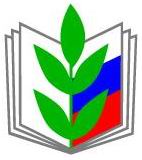 ПРОФЕССИОНАЛЬНЫЙ СОЮЗ РАБОТНИКОВ НАРОДНОГО ОБРАЗОВАНИЯ И НАУКИ РОССИЙСКОЙ ФЕДЕРАЦИИБРЯНСКАЯ ОБЛАСТНАЯ ОРГАНИЗАЦИЯ ПРОФЕССИОНАЛЬНОГО СОЮЗАРАБОТНИКОВ НАРОДНОГО ОБРАЗОВАНИЯ И НАУКИ РОССИЙСКОЙ ФЕДЕРАЦИИ(БРЯНСКАЯ ОБЛАСТНАЯ ОРГАНИЗАЦИЯ ОБЩЕРОССИЙСКОГО ПРОФСОЮЗА ОБРАЗОВАНИЯ)ПРЕЗИДИУМПОСТАНОВЛЕНИЕПРОФЕССИОНАЛЬНЫЙ СОЮЗ РАБОТНИКОВ НАРОДНОГО ОБРАЗОВАНИЯ И НАУКИ РОССИЙСКОЙ ФЕДЕРАЦИИБРЯНСКАЯ ОБЛАСТНАЯ ОРГАНИЗАЦИЯ ПРОФЕССИОНАЛЬНОГО СОЮЗАРАБОТНИКОВ НАРОДНОГО ОБРАЗОВАНИЯ И НАУКИ РОССИЙСКОЙ ФЕДЕРАЦИИ(БРЯНСКАЯ ОБЛАСТНАЯ ОРГАНИЗАЦИЯ ОБЩЕРОССИЙСКОГО ПРОФСОЮЗА ОБРАЗОВАНИЯ)ПРЕЗИДИУМПОСТАНОВЛЕНИЕПРОФЕССИОНАЛЬНЫЙ СОЮЗ РАБОТНИКОВ НАРОДНОГО ОБРАЗОВАНИЯ И НАУКИ РОССИЙСКОЙ ФЕДЕРАЦИИБРЯНСКАЯ ОБЛАСТНАЯ ОРГАНИЗАЦИЯ ПРОФЕССИОНАЛЬНОГО СОЮЗАРАБОТНИКОВ НАРОДНОГО ОБРАЗОВАНИЯ И НАУКИ РОССИЙСКОЙ ФЕДЕРАЦИИ(БРЯНСКАЯ ОБЛАСТНАЯ ОРГАНИЗАЦИЯ ОБЩЕРОССИЙСКОГО ПРОФСОЮЗА ОБРАЗОВАНИЯ)ПРЕЗИДИУМПОСТАНОВЛЕНИЕПРОФЕССИОНАЛЬНЫЙ СОЮЗ РАБОТНИКОВ НАРОДНОГО ОБРАЗОВАНИЯ И НАУКИ РОССИЙСКОЙ ФЕДЕРАЦИИБРЯНСКАЯ ОБЛАСТНАЯ ОРГАНИЗАЦИЯ ПРОФЕССИОНАЛЬНОГО СОЮЗАРАБОТНИКОВ НАРОДНОГО ОБРАЗОВАНИЯ И НАУКИ РОССИЙСКОЙ ФЕДЕРАЦИИ(БРЯНСКАЯ ОБЛАСТНАЯ ОРГАНИЗАЦИЯ ОБЩЕРОССИЙСКОГО ПРОФСОЮЗА ОБРАЗОВАНИЯ)ПРЕЗИДИУМПОСТАНОВЛЕНИЕПРОФЕССИОНАЛЬНЫЙ СОЮЗ РАБОТНИКОВ НАРОДНОГО ОБРАЗОВАНИЯ И НАУКИ РОССИЙСКОЙ ФЕДЕРАЦИИБРЯНСКАЯ ОБЛАСТНАЯ ОРГАНИЗАЦИЯ ПРОФЕССИОНАЛЬНОГО СОЮЗАРАБОТНИКОВ НАРОДНОГО ОБРАЗОВАНИЯ И НАУКИ РОССИЙСКОЙ ФЕДЕРАЦИИ(БРЯНСКАЯ ОБЛАСТНАЯ ОРГАНИЗАЦИЯ ОБЩЕРОССИЙСКОГО ПРОФСОЮЗА ОБРАЗОВАНИЯ)ПРЕЗИДИУМПОСТАНОВЛЕНИЕПРОФЕССИОНАЛЬНЫЙ СОЮЗ РАБОТНИКОВ НАРОДНОГО ОБРАЗОВАНИЯ И НАУКИ РОССИЙСКОЙ ФЕДЕРАЦИИБРЯНСКАЯ ОБЛАСТНАЯ ОРГАНИЗАЦИЯ ПРОФЕССИОНАЛЬНОГО СОЮЗАРАБОТНИКОВ НАРОДНОГО ОБРАЗОВАНИЯ И НАУКИ РОССИЙСКОЙ ФЕДЕРАЦИИ(БРЯНСКАЯ ОБЛАСТНАЯ ОРГАНИЗАЦИЯ ОБЩЕРОССИЙСКОГО ПРОФСОЮЗА ОБРАЗОВАНИЯ)ПРЕЗИДИУМПОСТАНОВЛЕНИЕ
«05» сентября 2023 г.
    г. Брянск
№ 36-4
№ 36-4О проведении областного конкурса «Лучший наставник молодого педагога Брянской области»О проведении областного конкурса «Лучший наставник молодого педагога Брянской области»О проведении областного конкурса «Лучший наставник молодого педагога Брянской области»1. Ф. И. О. участника Конкурса:2. Название образовательной организации, должность:3. Стаж наставнической деятельности:4. Количество подготовленных молодых педагогов:5. Опишите свою практику наставничества:6. Какие задачи Вы ставите перед собой как наставник?7. Какие механизмы и инструменты Вы используете при реализации наставничества?8. Опишите достигнутые Вами результаты наставничества и способы их оценки (в том числе участие в подготовке участников конкурсов профессионального мастерства):9. Перечислите ключевые факторы Вашего успеха как наставника:10. Какие локальные акты регулируют наставничество в Вашей образовательной организации и помогают Вам в работе?11. Существует ли система стимулирования (материальная/нематериальная) наставников в Вашей образовательной организации и в чем она заключается?12. Какие дефициты существуют при реализации наставничества в образовательных организациях? 13. Что может стать «трамплином» в развитии наставничества в образовательных организациях Брянской области?14. Какие ключевые компетенции необходимы наставнику?15. Вы готовы пройти обучение для наставников? (Да/нет.)16. Ссылка на фото наставника с молодым педагогом, выложенное в социальной сети с хештегом #НаставникБрянскойобласти_202317. Мобильный телефон и e-mail: 